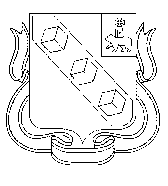 БЕРЕЗНИКОВСКАЯ ГОРОДСКАЯ ДУМА ПЕРМСКОГО КРАЯVI СОЗЫВРЕШЕНИЕ № 507Дата принятия 14 декабря2018г.Рассмотрев предложения Администрации города Березники, руководствуясь подпунктом 2 пункта 1 статьи 36 Устава муниципального образования «Город Березники»Березниковская городская Дума Р Е Ш А Е Т:1. Внести в решение Березниковской городской Думы от 14 декабря 2017 года № 333 «О бюджете города Березники на 2018 год и плановый период 2019-2020 годов» (далее - Решение) следующие изменения:1.1. Пункт 1 изложить в следующей редакции:«1. Утвердить основные характеристики бюджета города Березники на 2018 год:1) прогнозируемый общий объем доходов бюджета города           Березники в сумме 7 424 222,2тыс. руб.;2) общий объем расходов бюджета города Березники в сумме 8 052 504,8 тыс. руб.;3) дефицит бюджета города Березники в сумме 628 282,6 тыс. руб.1.2.В абзаце первом пункта 11 цифры «756 527,9»заменить цифрами «760 317,9».1.3. В приложение 1 к Решению внести изменения по отдельным строкам согласно приложению 1 к настоящему решению.1.4.В приложение 3 к Решению внести изменения по отдельным строкам согласно приложению 2 к настоящему решению.1.5.В приложение 5 к Решению внести изменения по отдельным строкам согласно приложению 3 к настоящему решению.1.6. Приложение 9 к Решению изложить в редакции согласно приложению4к настоящему решению.2.Опубликовать настоящее решение в официальном печатном издании и разместить на официальных сайтах Администрации города Березники, Березниковской городской Думы в информационно-телекоммуникационной сети «Интернет».3. Настоящее решение вступает в силу со дня, следующего за днем его официального опубликования.О внесении измененийв решение Березниковской городской Думыот 14 декабря 2017 года № 333«О бюджете города Березники на 2018 год и плановый период2019-2020 годов»Глава города Березники -глава администрации города БерезникиС.П. ДьяковПредседатель Березниковской городской Думы                         Э.В. Смирнов